Драги ученици,Послушајте дијалог на 69. страни уџбеника и попуните поља која недостају.
Решења откуцајте или сликајте попуњену страну књиге и пошаљите ми на мејл jgavrilovicskola@gmail.com (уколико имате проблема са употребом  Google учионице).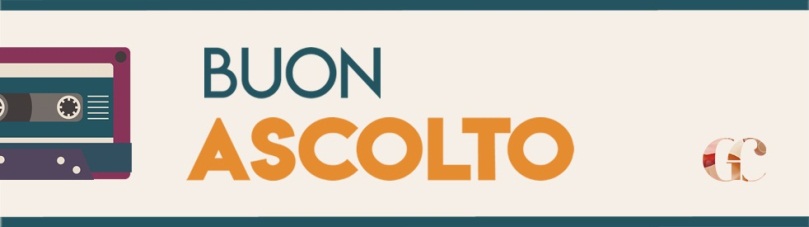 Поздрав!